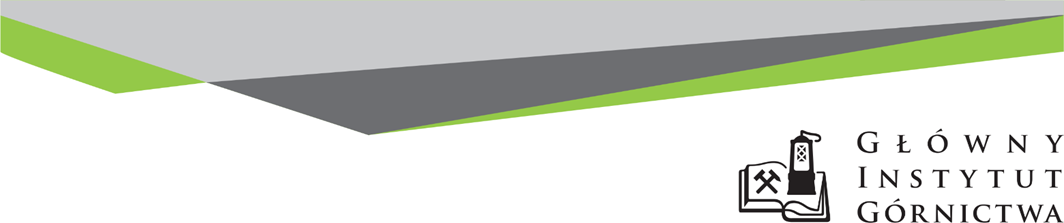 ZAPYTANIE OFERTOWE z dnia 28.11.2018 r.Świadczenie usług sukcesywnego odbioru oraz bezpiecznego niszczenia dokumentacji niearchiwalnej oraz nośników danych na potrzeby Głównego Instytutu Górnictwa.I.	Informacje ogólne.Zamawiający: Główny Instytut Górnictwa.Do niniejszego zapytania ofertowego nie stosuje się przepisów ustawy Prawo 
zamówień publicznych z dnia 29 stycznia 2004 r. (Dz. U. z 2018 r., poz. 1986).II.	Opis przedmiotu zamówienia.Przedmiotem zamówienia jest sukcesywny odbiór i niszczenie makulatury oraz dokumentacji niearchiwalnej na potrzeby Głównego Instytutu Górnictwa w Katowicach w szacunkowej ilości 5 pojemników na miesiąc o ładowności 120 litrów każdy (+/-10%) oraz Kopalni Doświadczalnej „Barbara” w Mikołowie w szacunkowej ilości 1 pojemnik na miesiąc o ładowności 120 litrów (+/-10%) przez okres 48 miesięcy liczonych od daty zawarcia Umowy lub wyczerpania środków finansowych przeznaczonych na realizację zamówienia, zależnie od tego które zdarzenie nastąpi wcześniej.Pojemniki są dostarczane jedynie na czas trwania Umowy i po jej zakończeniu są zabierane przez Wykonawcę.Wykonawca zobowiązany jest do:dostarczania do Zamawiającego pojemników na dokumentację przeznaczoną do zniszczenia wraz z plombami posiadającymi indywidualne numery na każdy pojemnik o pojemności 120 litrów każdy (+/-10%);odbioru potwierdzonym na protokole przejęcia - przekazania do zniszczenia pojemników z dokumentacją w ustalonym terminie, z Głównego Instytutu Górnictwa w Katowicach lub Kopalni Doświadczalnej „Barbara” w Mikołowie.dostarczenia kolejnych pustych pojemników po zapełnieniu odbieranych pojemników.załadowania przez pracowników Wykonawcy zaplombowanych pojemników z dokumentacją do transportu oraz transportu z miejsc wskazanych przez Zamawiającego do miejsca zniszczenia w zabezpieczonym samochodzie. Dokumentacja do zniszczenia może zawierać wszelkiego rodzaju elementy metalowe i plastikowe, dokumenty w segregatorach oraz może być zapisana na magnetycznych i optycznych nośnikach informacji (płyty CD, DVD, dyskietki);zabezpieczenia przejętej dokumentacji przed dostępem osób trzecich;niezwłocznego zniszczenia makulatury oraz dokumentacji niearchiwalnej po jej dostarczeniu do miejsca zniszczenia, w przynajmniej III klasie tajności zgodnie z wymaganiami normy DIN 66399;zniszczenia dokumentacji w instalacji niszczącej na terenie Polski w sposób uniemożliwiający pozyskanie przez osoby trzecie jakichkolwiek danych na nich zgromadzonych;wystawienia certyfikatu poświadczającego fakt zniszczenia makulatury oraz dokumentacji niearchiwalnej i dostarczenia go do siedziby Zamawiającego nie później niż w terminie 7 dni od dnia wystawienia faktury za miesiąc.Zamawiający zastrzega sobie niezmienność cen w okresie obowiązywania umowy z wyjątkiem zmian wynikających z przepisów prawa.Wykonawca ponosi pełną odpowiedzialność za szkody powstałe w wyniku niewykonania lub nienależytego wykonania przedmiotu umowy.Zamawiający zobowiązuje się do utrzymania dostarczonych pojemników w należytym porządku oraz składowania w nich wyłącznie materiałów, do których są przeznaczone.Zamawiający odpowiada za bezpieczeństwo danych umieszczanych w pojemnikach od chwili ich podstawienia do czasu udokumentowanego odbioru przez Wykonawcę.Zamawiający zastrzega sobie рrawo dо zmiany tj. zwiększenia lub zmniejszenia ilości zamówienia w stosunku do przewidywanego zapotrzebowania określonego w punkcie 1 niniejszego rozdziału.Z tytułu różnicy pomiędzy przewidywaną ilością zamówienia oraz maksymalną wartością umowy, a faktycznym wykorzystaniem Wykonawcy nie przysługują żadne roszczenia uzupełniające czy odszkodowawcze.Zamawiający nie dopuszcza pojemników o większej ładowności.III.	Osoba do kontaktów z Wykonawcą.Piotr Hachuła, tel. 32/ 259 26 47, e-mail: phachula@gig.euAdam Hankus, tel. 32/259 26 07, e-mail: adhankus@gig.euIV.	Wymagania dotyczące Wykonawców i oferty.1.	Wykonawca musi wykazać, iż w okresie ostatnich trzech lat przed upływem terminu składania ofert, a jeżeli okres prowadzenia działalności jest krótszy – w tym okresie wykonał lub wykonuje co najmniej 3 usługi sukcesywnego odbioru oraz bezpiecznego niszczenia dokumentacji niearchiwalnej oraz nośników danych o wartości co najmniej 4 500,00 zł brutto na rok.W celu wykazania spełniania przez Wykonawcę warunku, o którym mowa powyżej Wykonawca zobowiązany jest przedłożyć wraz z ofertą: wykazu usług wykonanych, a w przypadku świadczeń okresowych lub ciągłych również wykonywanych, w okresie ostatnich 3 lat przed upływem terminu składania ofert, a jeżeli okres prowadzenia działalności jest krótszy – w tym okresie, wraz z podaniem ich wartości, przedmiotu, dat wykonania i podmiotów, na rzecz których usługi zostały wykonane, oraz załączeniem dowodów określających czy dostawy te zostały wykonane lub są wykonywane należycie, przy czym dowodami, o których mowa, są referencje bądź inne dokumenty wystawione przez podmiot, na rzecz którego usługi były wykonywane, a w przypadku świadczeń okresowych lub ciągłych są wykonywane, a jeżeli z uzasadnionej przyczyny o obiektywnym charakterze Wykonawca nie jest w stanie uzyskać tych dokumentów – oświadczenie wykonawcy; w przypadku świadczeń okresowych lub ciągłych nadal wykonywanych referencje bądź inne dokumenty potwierdzające ich należyte wykonywanie powinny być wydane nie wcześniej niż 3 miesiące przed upływem terminu składania ofert; Wykaz należy sporządzić wg załącznika nr 2 do zapytania ofertowego – Doświadczenie zawodowe. 2.	Wykonawca musi być ubezpieczony od odpowiedzialności cywilnej w zakresie prowadzonej działalności związanej z przedmiotem zamówienia, na kwotę nie mniejszą niż 50 000 zł. 	W celu potwierdzenia spełnienia powyższego warunku Wykonawca powinien złożyć: dokumenty, potwierdzające, że Wykonawca jest ubezpieczony od odpowiedzialności cywilnej w zakresie prowadzonej działalności związanej z przedmiotem zamówienia, na sumę gwarancyjną nie mniejszą niż 50 000 zł.3.	Wymagany termin ważności oferty: 30 dni od daty złożenia.4.	Ofertę należy złożyć na załączonym formularzu ofertowym – załącznik nr 1 
do zapytania ofertowego.5.	W przypadku podpisania oferty oraz poświadczenia za zgodność z oryginałem kopii dokumentów przez osobę niewymienioną w dokumencie rejestracyjnym (ewidencyjnym) Wykonawcy, należy do oferty dołączyć stosowne pełnomocnictwo w oryginale lub kopii, potwierdzonej notarialnie.V.	Warunki płatności.Wynagrodzenie, za wykonaną usługę, płatne będzie z dołu przelewem z rachunku bankowego Zamawiającego na konto Wykonawcy wskazane na fakturze w terminie 30 dni od dnia dostarczenia do GIG prawidłowo wystawiony faktury.Wartość wynagrodzenia umownego podana w ust. 1, zawiera wszelkie koszty związane z wykonaniem przedmiotu umowy. Rozliczenie między Stronami umowy będzie realizowane wyłącznie w złotych polskich. VI.	Kryteria oceny ofert oraz wybór najkorzystniejszej oferty.1.	W trakcie oceny ofert Zamawiający kierować się będzie zaproponowaną ceną ofertową brutto. Za najkorzystniejsza uznana zostanie oferta, nie podlegająca odrzuceniu, z najwyższą ilością punktów.	
Wybór ofert dokonywany będzie w oparciu o ocenę następujących kryteriów:Cena						- 100%Sposób obliczania punktów w kryterium cena - waga 100%            CN---------------------- x 100 x 100% =.............. punktów            COwyjaśnienie:               CN - cena oferty najkorzystniejszej               CO - cena oferty analizowanejWyliczenie punktów zostanie dokonane z dokładnością do dwóch miejsc po przecinku, zgodnie z matematycznymi zasadami zaokrąglania.Zamawiający uzna za najkorzystniejszą i wybierze ofertę o najwyższej liczbie punktów, która spełnia wszystkie wymagania określone w Opisie przedmiotu zamówienia.Informujemy, że w przypadku zaakceptowania Państwa oferty zostaniecie o tym fakcie powiadomieni i zostanie wdrożone przygotowanie umowy.VII.	Miejsce i termin składania ofert.Ofertę według załączonego wzoru należy złożyć do dnia 05.12.2018 r. do godz. 1200.Ofertę można złożyć drogą elektroniczną lub w siedzibie Zamawiającego:Główny Instytut Górnictwa,Plac Gwarków 1, 40-166 Katowice,e-mail: phachula@gig.euZamawiający zastrzega sobie prawo do unieważnienia zapytania ofertowego 
w każdej chwili, bez podania przyczyny.Zamawiający informuje, iż ocenie podlegać będą tylko te oferty, które wpłyną 
do Zamawiającego w okresie od dnia wszczęcia niniejszego rozeznania rynku 
do dnia, w którym upłynie termin składania ofert.Zamawiający na etapie oceny ofert ma prawo zwrócić się z pytaniami do wykonawcy w celu wyjaśnienia treści oferty. Wykonawca jest zobowiązany do udzielenie wyjaśnienie w terminie wskazanym przez Zamawiającego pod rygorem odrzucenia oferty.VIII.	Termin wykonania zadania.48 miesięcy od daty zawarcia umowy lub do wyczerpania kwoty przeznaczonej na sfinansowania zamówienia.IX.	Załączniki.1.	Formularz oferty.2.	Wykaz usług3.	Informacja RODO ZAPRASZAMY DO SKŁADANIA OFERTZałącznik nr 1 do Zapytania ofertowego.__________________pieczęć firmowa WykonawcyNazwa / Imię i nazwisko Wykonawcy:__________________________________________________________________________________________Adres: _______________________________Nr tel.: _______________________________ Adres e-mail: _________________________OFERTAz dnia ____________na świadczenie usług sukcesywnego odbioru oraz bezpiecznego niszczenia dokumentacji niearchiwalnej oraz nośników danych na potrzeby Głównego Instytutu Górnictwa.1.	Oferujemy wykonanie usługi objętej zamówieniem, zgodnie z wymaganiami określonymi przez Zamawiającego w następującej cenie za jeden pojemnik/ 1 miesiąc:	netto …...……………… + VAT  ...................... =.................................... zł brutto, 	słownie ……………………………………………………………………………….,2.	Oświadczenie Wykonawcy:2.1	Oświadczam, że cena brutto obejmuje wszystkie koszty realizacji przedmiotu 
zamówienia.2.2	Oświadczam, że spełniam wszystkie wymagania zawarte w Zapytaniu ofertowym.2.3	Oświadczam, że uzyskałem od Zamawiającego wszelkie informacje niezbędne do rzetelnego sporządzenia niniejszej oferty.2.4	Oświadczam, że uznaję się za związanego treścią złożonej oferty, przez okres 30 dni od daty jej złożenia.2.5	Oświadczam, że znane mi są zasady wyboru Wykonawcy i nie wnoszę do nich 
zastrzeżeń.3.	Załączniki wymagane do oferty:-	aktualny odpis z właściwego rejestru,-	wykaz wykonanych/wykonywanych usług wraz z dowodami określających czy usługi zostały wykonane lub są wykonywane należycie-	dokument, potwierdzający, że Wykonawca jest ubezpieczony od odpowiedzialności cywilnej_____________________________					____________________________(miejscowość, data)							(podpis)Załącznik nr 2 do zapytania ofertowego...........................................Pieczątka firmowa Wykonawcy/Imię i Nazwisko WykonawcyWYKAZ WYKONANYCH I WYKONYWANYCH USŁUGW ZAKRESIE NIEZBĘDNYM DO WYKAZANIA SPEŁNIANIA WARUNKU WIEDZY I DOŚWIADCZENIASkładając ofertę na: Świadczenie usług sukcesywnego odbioru oraz bezpiecznego niszczenia dokumentacji niearchiwalnej oraz nośników danych na potrzeby Głównego Instytutu Górnictwa.przedkładam/y następujący wykaz wykonanych/ wykonywanych (wybrać właściwą opcję) usług. Do niniejszego wykazu dołączamy .......szt. dokumentów potwierdzających. że wskazane i opisane wyżej usługi zostały wykonane/są wykonywane (wybrać właściwą opcję) należycie. ....................................... , dnia .......................		......................................................Podpis wraz z pieczęcią osoby uprawnionej do reprezentowania WykonawcyZałącznik nr 3 do Zapytania ofertowego dotyczący RODODotyczy postępowania o udzielenie zamówienia publicznego pn.: Świadczenie usług sukcesywnego odbioru oraz bezpiecznego niszczenia dokumentacji niearchiwalnej oraz nośników danych na potrzeby Głównego Instytutu Górnictwa.W nawiązaniu do prowadzonego postępowania oraz w związku z wprowadzeniem nowych przepisów dotyczących danych osobowych (RODO) informuję co następuje:Zgodnie z art. 13 ust. 1 i 2 rozporządzenia Parlamentu Europejskiego i Rady (UE) 2016/679 z dnia 27 kwietnia 2016r. w sprawie ochrony osób fizycznych w związku z przetwarzaniem danych osobowych i w sprawie swobodnego przepływu takich danych oraz uchylenia dyrektywy 95/46/WE (ogólne rozporządzenie o ochronie danych) (Dz. Urz. UE L 119 z 04.05.2016, str. 1), dalej „RODO”, informuję, że: administratorem Pani/Pana danych osobowych jest: Główny Instytut Górnictwa, Plac Gwarków 1; 40-166 Katowice;Administrator wyznaczył Inspektora Ochrony Danych, z którym może się Pani/Pan skontaktować w sprawach związanych z ochroną danych osobowych w następujący sposób: pod adresem e-mail: gdpr@gig.eu, lub pisemnie na adres siedziby administratora.Pani/Pana dane osobowe przetwarzane będą na podstawie art. 6 ust. 1 lit. c RODO w celu związanym z postępowaniem o udzielenie zamówienia publicznego: Świadczenie usług sukcesywnego odbioru oraz bezpiecznego niszczenia dokumentacji niearchiwalnej oraz nośników danych na potrzeby Głównego Instytutu Górnictwa, prowadzonym w trybie: zapytania ofertowego;odbiorcami Pani/Pana danych osobowych będą osoby lub podmioty, którym udostępniona zostanie dokumentacja zapytania ofertowego w związku z jawnością postępowania.w odniesieniu do Pani/Pana danych osobowych decyzje nie będą podejmowane w sposób zautomatyzowany, stosowanie do art. 22 RODO;posiada Pani/Pan:na podstawie art. 15 RODO prawo dostępu do danych osobowych Pani/Pana dotyczących;na podstawie art. 16 RODO prawo do sprostowania Pani/Pana danych osobowych(1);na podstawie art. 18 RODO prawo żądania od administratora ograniczenia przetwarzania danych osobowych z zastrzeżeniem przypadków, o których mowa w art. 18 ust. 2 RODO(2);  prawo do wniesienia skargi do Prezesa Urzędu Ochrony Danych Osobowych, gdy uzna Pani/Pan, że przetwarzanie danych osobowych Pani/Pana dotyczących narusza przepisy RODO;nie przysługuje Pani/Panu:w związku z art. 17 ust. 3 lit. b, d lub e RODO prawo do usunięcia danych osobowych;prawo do przenoszenia danych osobowych, o którym mowa w art. 20 RODO;na podstawie art. 21 RODO prawo sprzeciwu, wobec przetwarzania danych osobowych, gdyż podstawą prawną przetwarzania Pani/Pana danych osobowych jest art. 6 ust. 1 lit. c RODO.  (1) Wyjaśnienie: skorzystanie z prawa do sprostowania nie może skutkować zmianą wyniku postępowania
o udzielenie zamówienia publicznego ani zmianą postanowień umowy w zakresie niezgodnym z ustawą Pzp oraz nie może naruszać integralności protokołu oraz jego załączników.(2) Wyjaśnienie: prawo do ograniczenia przetwarzania nie ma zastosowania w odniesieniu do przechowywania, w celu zapewnienia korzystania ze środków ochrony prawnej lub w celu ochrony praw innej osoby fizycznej lub prawnej, lub z uwagi na ważne względy interesu publicznego Unii Europejskiej lub państwa członkowskiego.Lp.ZamawiającyNazwa i opis wykonanych usługData wykonania usługrozpoczęciezakończenie(dzień, m-c, rok)Wartość usług